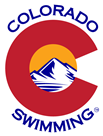 Tasks Accomplished Since Last Report (10/06/2020)Planned/Developed Board of Directors Orientation (11/21/2020) in conjunction with General Chair [SF Key Area: Education/SG - Create Board Orientation]Determined topics to be covered, timeframe necessary, and date for orientationPre-orientation online training to be completed by all BOD membersLSC Leadership TrainingRobert’s Rules Made SimplePowerPoint presentation created and presenters determinedUpdated Board of Directors ManualThanks to Ingrid Briant and Ken Ebuna for spearheading the PP and Manual efforts, respectivelyPlanning/Developing BOD Strategic Framework Planning Session in conjunction with General Chair [SF Key Area: Governance/SG - Enhance the LSC board development procedures]Reviewed latest Strategic Plan 2014-2019Confirmed date (1/9 @ 0900) and booked Jane Grosser, USA Swimming LSC Services Senior Manager, to assist with process of creating new/revised five-year strategic plan Continued to field governance questions from BOD officers/members/committeesElected new chair – Ken Ebuna;  chair is elected each year after HOD election Tasks to be UndertakenAssist in conducting BOD Orientation on 11/21/2020 [SF Key Area: Education/SG - Create Board Orientation]Conduct autopsy of BOD Orientation to help improve upon for next year [SF Key Area: Education/SG - Create Board Orientation]Was orientation useful?  What topics should be added or deleted?  Was amount of time sufficient? What topic/training was most beneficial?  Etc.Meet with General Chair and Jane Grosser (late NOV/early DEC) to discuss/determine format for upcoming January Strategic Framework Planning session and how Committee can best assist [SF Key Area: Governance/SG - Enhance the LSC board development procedures]Continue to update Board Manual and make necessary changes to Policy & Procedures [SF Key Area: Governance/SG Enhance transparency of the Board of Directors]Review Policy & Procedures manual for other possible revisions [SF Key Area: Governance/SG Enhance transparency of the Board of Directors]Explore creation of Governance tab for the website [SF Key Area: Governance/SG Enhance transparency of the Board of Directors]Post upcoming elections for October 2021 along with job descriptions and solicit interest from membership [SF Key Area: Governance/SG - Enhance the LSC board development procedures]Meet BOD members individually or in small groups to discuss strengths/weaknesses of the board [SF Key Area: Governance/SG - Enhance the LSC board development procedures]Action ItemsNone at this time.